 Insert company logo here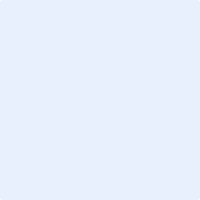 Hazard identification form 	Add Organisation name      Ref:       Version:      A10692774Business name:      Business name:      Business name:      Conducted by:      Conducted by:      In attendance:      Location of hazard:      Location of hazard:      Date:      What is the hazard?
     What is the hazard?
     What is the hazard?
     What are the risks associated with the hazard?What are the risks associated with the hazard?What are the risks associated with the hazard?People/person who may be affected by the hazard:People/person who may be affected by the hazard:People/person who may be affected by the hazard:What has already been done to control the hazard?(Note: leave this section blank if nothing has been done)What has already been done to control the hazard?(Note: leave this section blank if nothing has been done)What has already been done to control the hazard?(Note: leave this section blank if nothing has been done)Initial risk rating:	low	moderate	high	critical	catastrophic(Note: further action needs to be taken if the initial risk rating for the hazard is higher than “low”)Initial risk rating:	low	moderate	high	critical	catastrophic(Note: further action needs to be taken if the initial risk rating for the hazard is higher than “low”)Initial risk rating:	low	moderate	high	critical	catastrophic(Note: further action needs to be taken if the initial risk rating for the hazard is higher than “low”)What further action needs to be taken?(eg. provide training, review of safe work procedure,  provide manual task equipment, etc…)What further action needs to be taken?(eg. provide training, review of safe work procedure,  provide manual task equipment, etc…)What further action needs to be taken?(eg. provide training, review of safe work procedure,  provide manual task equipment, etc…)By when (date):     By when (date):     By when (date):     Residual risk rating:	low	moderate	high	critical	catastrophic(Note: the residual risk rating should be “low” at this stage, if this is not the case, think of a more effective way to control the hazard)Residual risk rating:	low	moderate	high	critical	catastrophic(Note: the residual risk rating should be “low” at this stage, if this is not the case, think of a more effective way to control the hazard)Residual risk rating:	low	moderate	high	critical	catastrophic(Note: the residual risk rating should be “low” at this stage, if this is not the case, think of a more effective way to control the hazard)Completion date:      Completed by:      Completed by:      